      РЕСПУБЛИКА  ИНГУШЕТИЯ ГIАЛГ1АЙ РЕСПУБЛИКАКомитет архитектуры и градостроительства Республики Ингушетия  (Комархстрой Ингушетии)П Р И К А З«14» апреля 2020г.                                                                      № 22-пг. МагасОб утверждении Кодекса этики и служебного поведения государственныхгражданских служащих  Комитета архитектуры и градостроительства Республики ИнгушетияНа основании положений Типового кодекса этики и служебного поведения государственных служащих Российской Федерации и муниципальных служащих, одобренного решением президиума Совета при Президенте Российской Федерации по противодействию коррупции от 23 декабря 2010 г. (протокол № 21), приказываю:1. Утвердить Кодекс этики и служебного поведения государственных гражданских служащих  Комитета архитектуры и градостроительства Республики Ингушетия согласно приложению к настоящему приказу.2. Сектору административно - правовой работы Комитета архитектуры и градостроительства Республики Ингушетия довести Кодекс этики и служебного поведения государственных гражданских служащих  Комитета архитектуры и градостроительства Республики Ингушетия до сведения государственных гражданских служащих. И. о. Председателя	     						 Плиева Л. Н.Приложение к приказуКомитета архитектуры и градостроительстваРеспублики Ингушетияот «14» апреля 2020 г. №22-п Кодекс этики и служебного поведения государственных гражданских служащих Комитета архитектуры и градостроительства Республики ИнгушетияI. Общие положения1. Кодекс этики и служебного поведения государственных гражданских служащих Комитета архитектуры и градостроительства Республики Ингушетия (далее – Кодекс) разработан в соответствии с положениями Конституции Российской Федерации, Международного кодекса поведения государственных должностных лиц (Резолюция 51/59 Генеральной Ассамблеи ООН от 12 декабря 1996 г.), Модельного кодекса поведения для государственных служащих (приложение к Рекомендации Комитета министров Совета Европы от 11 мая 2000 г. № R (2000)10 о кодексах поведения для государственных служащих), Федерального закона от 25 декабря 2008 г. № 273-ФЗ «О противодействии коррупции», Федерального закона от 27 мая 2003 г. № 58-ФЗ «О системе государственной службы Российской Федерации», других федеральных законов, содержащих ограничения, запреты и обязанности государственных служащих Российской Федерации, Указа Президента Российской Федерации от 12 августа 2002 г. № 885 «Об утверждении общих принципов служебного поведения государственных служащих», Конституции Республики Ингушетия, иных нормативных правовых актах Российской Федерации и Республики Ингушетия, а также на общепризнанных нравственных принципах и нормах российского общества и государства.2. Кодекс представляет собой свод общих принципов профессиональной служебной этики и основных правил служебного поведения, которыми надлежит руководствоваться государственным гражданским служащим Комитета архитектуры и градостроительства Республики Ингушетия (далее – государственные служащие), независимо от замещаемой должности.3. Гражданин Российской Федерации, поступающий на государственную гражданскую службу в Комитет архитектуры и градостроительства Республики Ингушетия (далее соответственно – государственная служба, Комитет), знакомится с положениями Кодекса и соблюдает их в процессе своей служебной деятельности.4. Каждый государственный служащий должен принимать все необходимые меры для соблюдения положений настоящего Кодекса, а каждый гражданин Российской Федерации вправе ожидать от государственного служащего поведения в отношениях с ним в соответствии с положениями настоящего Кодекса.5. Целью Кодекса является установление этических норм и правил служебного поведения государственного служащего для достойного выполнения им своей профессиональной деятельности, а также содействие укреплению авторитета государственного служащего, доверия граждан к государственным органам и обеспечение единой нравственно-нормативной основы поведения государственных служащих.Кодекс призван повысить эффективность выполнения государственным служащим своих должностных обязанностей.6. Кодекс:а) служит основой для формирования должной морали в сфере государственной службы, уважительного отношения к государственной службе в общественном сознании;б) выступает как институт общественного сознания и нравственности государственного служащего, его самоконтроля.7. Знание и соблюдение государственным служащим положений Кодекса является одним из критериев оценки качества его профессиональной деятельности и служебного поведения.II. Основные принципы и правила служебного поведения, которыми надлежит  руководствоваться государственному служащему8. Основные принципы служебного поведения государственного служащего являются основой поведения граждан Российской Федерации в связи с нахождением их на государственной службе.9. Государственный служащий, сознавая ответственность перед государством, обществом и гражданами, призван:а) исполнять должностные обязанности добросовестно и на высоком профессиональном уровне в целях обеспечения эффективной работы государственного органа;б) исходить из того, что признание, соблюдение и защита прав и свобод человека и гражданина определяют основной смысл и содержание деятельности государственного органа и государственного служащего;в) осуществлять свою деятельность в пределах полномочий соответствующего государственного органа;г) не оказывать предпочтения каким-либо профессиональным или социальным группам и организациям, быть независимым от влияния отдельных граждан, профессиональных или социальных групп и организаций;д) исключать действия, связанные с влиянием каких-либо личных, имущественных (финансовых) и иных интересов, препятствующих добросовестному исполнению должностных обязанностей;е) уведомлять председателя Комитета, органы прокуратуры обо всех случаях обращения к государственному служащему каких-либо лиц в целях склонения к совершению коррупционных правонарушений;ж) соблюдать установленные федеральными законами ограничения и запреты, исполнять обязанности, связанные с прохождением государственной службы;з) соблюдать нейтральность, исключающую возможность влияния на его служебную деятельность решений политических партий, иных общественных объединений;и) соблюдать нормы служебной, профессиональной этики и правила делового поведения;к) проявлять корректность и внимательность в обращении с гражданами и должностными лицами;л) проявлять терпимость и уважение к обычаям и традициям народов России, учитывать культурные и иные особенности различных этнических, социальных групп и конфессий, способствовать межнациональному и межконфессиональному согласию;м) воздерживаться от поведения, которое могло бы вызвать сомнение в объективном исполнении государственным служащим должностных обязанностей, а также избегать конфликтных ситуаций, способных нанести ущерб его репутации или авторитету государственного органа;н) принимать предусмотренные законодательством Российской Федерации меры по недопущению возникновения конфликтов интересов и урегулированию возникших конфликтов интересов;о) не использовать служебное положение для оказания влияния на деятельность государственных органов, органов местного самоуправления, организаций, должностных лиц, государственных служащих, муниципальных служащих и граждан при решении вопросов личного характера;п) воздерживаться от публичных высказываний, суждений и оценок в отношении деятельности государственных органов, их руководителей, если это не входит в должностные обязанности государственного служащего;р) соблюдать установленные в государственном органе правила публичных выступлений и предоставления служебной информации;с) уважительно относиться к деятельности представителей средств массовой информации по информированию общества о работе государственного органа, а также оказывать содействие в получении достоверной информации в установленном порядке;т) воздерживаться в публичных выступлениях, в том числе в средствах массовой информации, от обозначения в иностранной валюте (условных денежных единицах) стоимости на территории Российской Федерации товаров, работ, услуг и иных объектов гражданских прав, сумм сделок между резидентами Российской Федерации, показателей бюджетов всех уровней бюджетной системы Российской Федерации, размеров государственных заимствований, государственного долга, за исключением случаев, когда это необходимо для точной передачи сведений либо предусмотрено законодательством Российской Федерации, международными договорами Российской Федерации, обычаями делового оборота.10. Государственный служащий обязан соблюдать Конституцию Российской Федерации, Конституцию Республики Ингушетия, федеральные конституционные законы, конституционные законы Республики Ингушетия, федеральные законы, законы Республики Ингушетия, иные нормативные правовые акты Российской Федерации и Республики Ингушетия.11. Государственный служащий в своей деятельности не должен допускать нарушения законов и иных нормативных правовых актов, исходя из политической, экономической целесообразности либо по иным мотивам.12. Государственный служащий обязан противодействовать проявлениям коррупции и предпринимать меры по ее профилактике в порядке, установленном законодательством Российской Федерации и Республики Ингушетия о противодействии коррупции.13. Государственный служащий при исполнении им должностных обязанностей не должен допускать личной заинтересованности, которая приводит или может привести к конфликту интересов.При назначении на должность государственной службы и исполнении должностных обязанностей государственный служащий обязан заявить о наличии или возможности наличия у него личной заинтересованности, которая влияет или может повлиять на надлежащее исполнение им должностных обязанностей.14. Государственный служащий обязан представлять сведения о доходах, об имуществе и обязательствах имущественного характера в соответствии с действующим законодательством Российской Федерации и Республики Ингушетия.15. Государственный служащий обязан уведомлять представителя нанимателя, органы Прокуратуры Российской Федерации или другие государственные органы обо всех случаях обращения к нему каких-либо лиц в целях склонения его к совершению коррупционных правонарушений.Уведомление о фактах обращения в целях склонения к совершению коррупционных правонарушений, за исключением случаев, когда по данным фактам проведена или проводится проверка, является должностной обязанностью государственного служащего.16. Государственному служащему запрещается получать в связи с исполнением должностных обязанностей вознаграждения от физических и юридических лиц (подарки, денежное вознаграждение, ссуды, услуги, оплату развлечений, отдыха, транспортных расходов и иные вознаграждения). Подарки, полученные государственным служащим в связи с протокольными мероприятиями, со служебными командировками и с другими официальными мероприятиями, признаются собственностью Республики Ингушетия и передаются государственным служащим по акту в государственный орган, в котором он замещает должность государственной службы, за исключением случаев, установленных законодательством Российской Федерации.17. Государственный служащий может обрабатывать и передавать служебную информацию при соблюдении действующих в государственном органе норм и требований, принятых в соответствии с законодательством Российской Федерации.18. Государственный служащий обязан принимать соответствующие меры для обеспечения безопасности и конфиденциальности информации, за несанкционированное разглашение которой он несет ответственность или (и) которая стала известна ему в связи с исполнением должностных обязанностей.19. Государственный служащий, наделенный организационно-распорядительными полномочиями по отношению к другим государственным служащим, должен быть для них образцом профессионализма, безупречной репутации, способствовать формированию в государственном органе либо его подразделении благоприятного для эффективной работы морально-психологического климата.20. Государственный служащий, наделенный организационно-распорядительными полномочиями по отношению к другим государственным служащим, призван:а) принимать меры по предотвращению и урегулированию конфликтов интересов;б) принимать меры по предупреждению коррупции;в) не допускать случаев принуждения государственных служащих к участию в деятельности политических партий, иных общественных объединений.21. Государственный служащий, наделенный организационно-распорядительными полномочиями по отношению к другим государственным служащим, должен принимать меры к тому, чтобы подчиненные ему государственные служащие не допускали коррупционно опасного поведения, своим личным поведением подавать пример честности, беспристрастности и справедливости.22. Государственный служащий, наделенный организационно-распорядительными полномочиями по отношению к другим государственным служащим, несет ответственность в соответствии с законодательством Российской Федерации за действия или бездействия подчиненных сотрудников, нарушающих принципы этики и правила служебного поведения, если он не принял мер, чтобы не допустить таких действий или бездействий.III. Рекомендательные этические правила служебного поведения государственного служащего23. В служебном поведении государственному служащему необходимо исходить из конституционных положений о том, что человек, его права и свободы являются высшей ценностью и каждый гражданин имеет право на неприкосновенность частной жизни, личную и семейную тайну, защиту чести, достоинства, своего доброго имени.24. В служебном поведении государственный служащий воздерживается от:а) любого вида высказываний и действий дискриминационного характера по признакам пола, возраста, расы, национальности, языка, гражданства, социального, имущественного или семейного положения, политических или религиозных предпочтений;б) грубости, проявлений пренебрежительного тона, заносчивости, предвзятых замечаний, предъявления неправомерных, незаслуженных обвинений;в) угроз, оскорбительных выражений или реплик, действий, препятствующих нормальному общению или провоцирующих противоправное поведение;г) курения во время служебных совещаний, бесед, иного служебного общения с гражданами.25. Государственный служащий признан способствовать своим служебным поведением установлению в коллективе деловых взаимоотношений и конструктивного сотрудничества друг с другом.Государственный служащий должен быть вежливым, доброжелательным, корректным, внимательным и проявлять толерантность в общении с гражданами и коллегами.Внешний вид государственного служащего при исполнении им должностных обязанностей в зависимости от условий службы и формата служебного мероприятия должен способствовать уважению граждан к государственным органам, соответствовать общепринятому деловому стилю, который отличают официальность, сдержанность, традиционность, аккуратность.IV. Ответственность за нарушение Кодекса26. Нарушение государственным служащим положений Кодекса подлежит моральному осуждению на заседании комиссии по соблюдению требований к служебному поведению государственных гражданских служащих и урегулированию конфликта интересов Комитета государственного заказа Республики Ингушетия, а в случаях, предусмотренных федеральными законами, нарушение положений Кодекса влечет применение к государственному служащему мер юридической ответственности.Соблюдение государственным служащим положений Кодекса учитывается при проведении аттестаций, формировании кадрового резерва для выдвижения на вышестоящие должности, а также при наложении дисциплинарных взысканий. 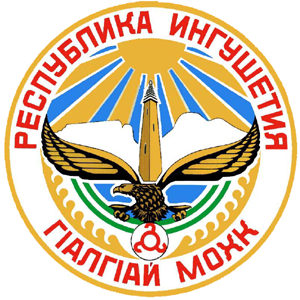 